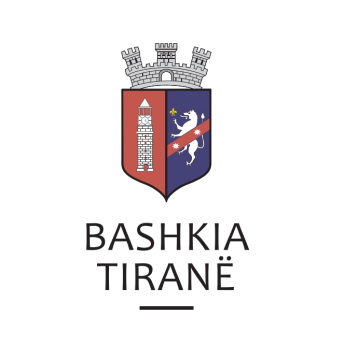                                                           R E P U B  L I K A  E  S H Q I P Ë R I S Ë                                                                                         KËSHILLI BASHKIAK                                                                V E N D I M                                                               Nr. 7, datë 05.02.2020“PËRDHËNIEN E NDIHMËS FINANCIARE PËR 302 (TREQIND E DY) FAMILJE QË KANË PËSUAR DËME NDËRTIMORE, SI PASOJË E TËRMETIT TË DATËS 21 SHTATOR 2019 DHE PËRMBYTJES SË DATËS 23 SHTATOR 2019”Në mbështetje të nenit 113, pika 2, të Kushtetutës, nenit 8, pika 2, nenit 9, pika 1, nënpika 1.1, shkronja “b”, nenit 29, pika 1, nenit 55, pikat 2 dhe 6, të ligjit nr. 139/2015, “Për vetëqeverisjen vendore”, të ndryshuar, ligjit nr. 45/2019, “Për mbrojtjen civile”, Kreut III, pika 1, shkronja “ë”, të vendimit nr. 329, datë 16.05.2012, të Këshillit të Ministrave “Për kriteret dhe procedurat e dhënies së ndihmës shtetërore financiare për mbulimin e dëmeve të shkaktuara nga fatkeqësi natyrore ose fatkeqësi të shkaktuara nga veprimtaria njerëzore”, vendimit nr. 157, datë 26.12.2019, të Këshillit Bashkiak “Për miratimin e programit buxhetor afatmesëm 2020-2022 dhe detajimin e buxhetit të Bashkisë së Tiranës për vitin 2020”, me propozimin e kryetarit të Bashkisë, Këshilli Bashkiak,V E N D O S I :1. Të akordojë ndihmën financiare për 302 (treqind e dy) familje që kanë pësuar dëme ndërtimore, si pasojë e tërmetit të datës 21 shtator 2019 dhe përmbytjes së datës 23 Shtator 2019, sipas listës bashkëlidhur dhe pjesë përbërëse e këtij vendimi.2. Efektet financiare që rrjedhin nga zbatimi i pikës 1, të këtij vendimi, të përballohen nga fondi i emergjencave i parashikuar në Programin e Mbrojtjes nga Zjarri dhe Mbrojtja Civile (Kod 03280) Sigurisë Publike të Aparatit të Bashkisë në artikullin 606 në buxhetin e vitit 2020 të Bashkisë Tiranë.3. Ngarkohen Drejtoria e Përgjithshme e Objekteve në Bashkëpronësi, Administrimit të Njësive Administrative dhe Emergjencave Civile dhe Drejtoria e Përgjithshme e Menaxhimit Financiar për zbatimin e këtij vendimi.4. Ky vendim hyn në fuqi sipas përcaktimeve të pikës 6 të nenit 55 të Ligjit nr. 139/2015, “Për vetëqeverisjen vendore”, të ndryshuar.K R Y E T A R I                                                                        TONI GOGUKonceptoi: E.DemirajR E L A C I O NPËRDHËNIEN E NDIHMËS FINANCIARE PËR 302 (TREQIND E DY) FAMILJE QË KANË PËSUAR DËME NDËRTIMORE, SI PASOJË E TËRMETIT TË DATËS 21 SHTATOR 2019 DHE PËRMBYTJES SË DATËS 23 SHTATOR 2019Bashkia e Tiranës me qëllim ushtrimin efektiv të funksioneve, kompetencave dhe realizimit të detyrave që i ngarkon legjislacioni në fuqi, për realizimin e shërbimeve në forma të përshtatshme, bazuar në nevojat e anëtarëve të bashkësisë propozon dhënien e një ndihme financiare si më poshtë për t’iu ardhur në ndihmë familjeve të prekura nga lëkundjet e tërmetit të datës 21.09.2019, i cili përfshiu një pjesë të mirë të territorit të Republikës së Shqipërisë, si dhe përmbytjes së datës 23 Shtator 2019 në territorin administrativ të Bashkisë së Tiranës janë evidentuar dëme të shumta ndërtimore në të gjitha Njësitë Administrative në juridiksionin administrativ të saj. Drejtoria e Përgjithshme e Objekteve në Bashkëpronësi, Administrimit të Njësive Administrative dhe Emergjencave Civile, konkretisht Drejtoria e Emergjencave Civile në cilësinë e strukturës përgjegjëse për mbrojtjen civile, në nivel vendor, ka plotësuar dhe verifikuar dokumentacionin në përputhje me dispozitat përkatëse të vendimit nr. 329, datë 16.05.2012, të Këshillit të Ministrave “Për kriteret dhe procedurat e dhënies së ndihmës shtetërore financiare për mbulimin e dëmeve të shkaktuara nga fatkeqësi natyrore ose fatkeqësi të tjera të shkaktuara nga veprimtaria njerëzore”.Referuar vendimit nr. 329/2012, të Këshillit të Ministrave “Për kriteret dhe procedurat e dhënies së ndihmës financiare për mbulimin e dëmeve të shkaktuara nga fatkeqësi natyrore ose fatkeqësi të tjera të shkaktuara nga veprimtaria njerëzore”, administratorët e të gjitha Njësive Administrative kanë ngritur grupe pune për të verifikuar në terren rast pas rasti në përputhje me kërkesat e qytetarëve, dëmet e shkaktuara dhe mbajtjen e proces verbaleve të konstatimit në të cilën janë përshkruar në mënyrë të detajuar këto dëme.Pas përfundimit të punës në terren, stafi i njësive administrative në bashkëpunim me qytetarët ka plotësuar dosjet për secilin prej tyre me dokumentacionin e plotë tekniko-ligjor dhe i ka përcjellë pranë Drejtorisë së Emergjencave Civile, për t’i hapur rrugë procesit të vlerësimit të këtyre praktikave.Pas verifikimit të dosjeve për saktësinë e dokumentacionit, Drejtoria e Emergjencave Civile i ka përcjellë për vlerësim në Këshillin e Qarkut Tiranë. Për shkak të situatës emergjente të krijuar, është punuar me orar të zgjatur dhe për një pjesë të praktikave ka përfunduar edhe procesi i vlerësimit nga grupi i ekspertëve në Këshillin e Qarkut, të cilat janë përcjellë nga ky institucion në Drejtorinë e Emergjencave Civile, Bashkia Tiranë.Në vijim të komunikimit të mbajtur me Këshillin e Qarkut, Drejtoria e Përgjithshme e Objekteve në Bashkëpronësi, Administrimit të Njësive Administrative dhe Emergjencave Civile ka përgatitur listën e 302 (treqind e dy) familjeve që përfitojnë ndihmë financiare për shkak se kanë pësuar dëme ndërtimore, si pasojë e tërmetit të datës 21 shtator 2019 dhe përmbytjes së datës 23 Shtator 2019 e cila gjendet bashkëlidhur këtij relacioni dhe projektvendimit.Për këto raste, VKM 329/2012, parashikon se ndihma financiare për familjet, banesat e të cilëvë janë dëmtuar nga fatkeqësi të ndryshme është 50% e preventivit nga ana ndërtimore.Për sa më lart, i propozojmë Këshillit Bashkiak dhënien e ndihmës financiare për 302 (treqind e dy) familjeve që kanë pësuar dëme ndërtimore, si pasojë e tërmetit të datës 21 shtator 2019 dhe përmbytjes së datës 23 shtator 2019.Duke shpresuar në miratimin e këtij projekt vendimi nga ana juaj,Z. Jetmir HasaSpecialist, Drejtoria e Emergjencave CivileZnj. Zoje VathiSpecialist, Drejtoria e Emergjencave CivileZ. Mexhit DoçiSpecialist i Sektorit të Asistencës Ligjore dhe Legjislacionit Znj. Eleana JupajPërgjegjës, Sektori i Emergjencave CivileZnj. Jonida  RudajPërgjegjës, Sektori i Asistencës Ligjore dhe Legjislacionit Znj. Laura DeliuDrejtor i Drejtorisë JuridikeZ. Kostandin BudurushiDrejtor, Drejtoria e Emergjencave CivileZ. Alban DokushiDrejtor i Përgjithshëm, Drejtoria e Përgjithshme Juridike e Aseteve dhe LicencimitZ. Erindi BejkoDrejtor i Përgjithshëm, Drejtoria e Përgjithshme e Objekteve në Bashkëpronësi, Administrimit të Njësive Administrative dhe Emergjencave CivileZnj. Jonida HaliliDrejtor i Përgjithshëm, Drejtoria e Përgjithshme e Menaxhimit Financiar	Z. Arbjan Mazniku 						Zëvendëskryetar i Bashkisë Znj. Esmeralda DemirajPërgjegjës i Këshillit Bashkiak																		 Z. Behar Zeneli Sekretar i Këshillit Bashkiak